УКРАЇНСЬКА ІНЖЕНЕРНО-ПЕДАГОГІЧНА АКАДЕМІЯ Факультет енергетики і автоматизаціїКафедра іншомовної підготовки, європейської інтеграції та міжнародного співробітництваСИЛАБУСІНОЗЕМНА МОВА ТА ЄВРОІНТЕГРАЦІЙНІ СТУДІЇХарків, 20231. 	Коротка анотація до курсу - курс " Іноземна мова та євроінтеграційні студії" базується на комунікативному підході до навчання мові. На перший план висувається завдання практичного активного оволодіння англійською мовою. В основу розробки програми курсу такого типу покладено теорію комунікативного навчання мові (Communicative LanguageTeaching). Комунікативна програма обов'язково передбачає попереднє вивчення мовних потреб і вироблення компромісу між груповими та індивідуальними потребами. Програма курсу передбачає системне і комплексне застосування технічних засобів навчання (аудіо-, теле- і відеоапаратури), а також інші методичні засоби та прийоми, що сприяють вирішенню проблем навчання усній мові та ситуативній мовленнєвій спрямованості. Дисципліна забезпечує підготовку бакалаврів до спілкування англійською мовою з основних важливих напрямків повсякденної та професійної сфери, удосконалення вміння користуватися широким тематичним словником функціональної лексики в обсязі тематики. Здобувач освіти повинен оволодіти загальними компетентністями, а саме здатністю спілкуватися іноземною мовою, здатністю вчитися і оволодівати сучасними знаннями. Дисципліна також забезпечує розширення політичної свідомості і культури здобувачів вищої освіти, їх ціннісних орієнтацій та настанов, сприяє формуванню їх активної громадянської позиції.Курс розрахований на студентів 2-го року навчання бакалаврської програми, вивчається протягом 2-х семестрів і передбачає залік наприкінці кожного семестру.Компетентності, що формуються під час опанування навчальним матеріалом курсу:ЗК 01. Здатність вчитися і оволодівати сучасними знаннями. ЗК 10. Здатність спілкуватися іноземною мовою.2. 	Мета та завдання (цілі) курсу - опанування дисципліни в контексті підготовки бакалаврів полягає у формуванні іншомовної комунікативної компетентності у межах сфер і тем, окреслених навчальною програмою для забезпечення ефективного спілкування в повсякденному та професійному середовищі у відповідності до 3агальноєвропейських рекомендацій з мовної освіти та типової програми з англійської мови для професійного спілкування, яка встановила рівень В1+ ("незалежний користувач") як мінімально прийнятний рівень володіння іноземною мовою для бакалаврів, в ознайомленні здобувачів вищої освіти з особливостями виникнення, розвитку і трансформації європейської інтеграції; у навчанні аналізувати проблеми євроінтеграції та сучасної співпраці України з країнами Європейського Союзу та перспективи її вступу до ЄС.Основними завданнями дисципліни  є:розвиток умінь та навичок аудіювання, читання, говоріння і письма та вдосконалення розуміння англійського усного та письмового мовлення на основі автентичних адаптованих під рівень Intermediate (В1+) та неадаптованих, але відповідних за рівнем складності матеріалів за визначеною тематикою;формування здібностей до самооцінювання, взаємооцінювання та здатності до самостійного навчання;сприяння становленню критичного самоусвідомлення та вмінь спілкуватися і робити вагомий внесок в інтеркультурне освітнє середовище вищої школи, що перебуває у стані постійних змін;досягнення широкого розуміння важливих і різнопланових міжнародних соціокультурних проблем для того, щоб діяти належним чином у культурному розмаїтті повсякденних та професійних ситуацій;вивчення витоків інтеграційних процесів у післявоєнній Європі, розвитку європейських інтеграційних процесів, утворення Європейського Союзу, процесів його розширення і трансформації;вивчення основних моделей європейської політичної системи, провідних положень Договору про запровадження Конституції для Європи.3. 	Формат навчальної дисципліни -Змішаний (blended) 4. 	Результати навчання 5.   Обсяг курсу6. Ознаки навчальної дисципліни:7. Пререквізити - англійська мова (в обсязі шкільної програми)8. Постреквізити – іноземна мова професійно-ділового спілкування (Англійська)				ділова іноземна мова (Англійська)9. Технічне й програмне забезпечення та/або обладнання –проектор, комп’ютер, екран, колонки10. Політики курсу - усі завдання повинні бути виконані вчасно, необхідно відвідати 70 відсотків практичних занять, написати усі тести та модульні роботи, скласти заліки.11. Календарно-тематичний план (схема)навчальної дисципліни12. Система оцінювання та вимогиЗагальна система оцінювання: Навчальна дисципліна оцінюється за 100-бальною шкалою. Робота здобувача впродовж семестру/ інші (в т.ч. особливі та додаткові) навчальні досягнення з напрямку (за спрямованістю) навчальної дисципліни/ залік- 73/10/17. Шкала оцінювання з навчальної дисципліни Шкала оцінювання: національна та ECTSУмови допуску до підсумкового контролю: Відпрацювання усіх модульних робіт;Самостійна робота здобувача впродовж навчального року оцінена не менше, ніж на 20 балів.13. Питання до залікуЗалік з іноземної (англійської) мови проводиться у тестовій формі та у формі усної співбесіди. Зміст тестових питань охоплює навчальну програму дисципліни та складається з метою забезпечення перевірки знань, умінь і навичок студента з іноземної (англійської) мови. Загальна кількість тестових завдань – 17.14. Рекомендована література та інформаційні ресурсиОсновна (базова) літератураPhillips T. and Phillips A. (2017). Progressive Skills in English. Student’s Book. Level 1 (2nded). Garnet Education., 209 p.Phillips T. and Phillips A. (2017). Progressive Skills in English. Student’s Book. Level 2 (2nded). Garnet Education., 209 p.Європейська та євроатлантична інтеграція: навчальний посібник / [О.В. Баула, Т.В. Божидарнік, Т.М. Вісина, Н.М. Галазюк, О.М. Зелінська О.Я. Кравчук, П.Я. Кравчук, Л.В. Корольчук, О.М. Лютак, Т.Л. Никитюк, Л.В. Савош, O.A. Урбан] за заг. ред. О.М. Лютак. – Херсон: ОЛДІ-ПЛЮС, 2016. – 376 с.Додаткова (допоміжна) літератураІноземна мова (англійська мова) : метод. вказівки до проведення практичних занять для здобувачів вищої освіти освітнього ступеня «бакалавр» денної форми здобуття освіти всіх спеціальностей / Укр. інж.-пед. акад. ; упоряд.: Н. О. Карабітськова. – Харків : УІПА, 2023. – 50 с.Англійська мова : метод. вказівки до організації та планування самостійної роботи для здобувачів освіти ОС «бакалавр» 1-2 курсів денної форми здобуття освіти всіх спеціальностей / упоряд. : А. О. Подорожна, Т. О. Ускова ; Укр. інж.-пед. акад. – Харків : УІПА, 2023. – 94 с.Практикум з практичної граматики англійської мови: навч. посібник для студ. денної та заоч. форм навч. інж. та інж.-пед. спец./ Г. І. Зеленін [та ін.] ; за ред. К. О. Ремізанцевої; Укр. інж.-пед. акад., Каф. іноземних мов. - Харків: Друкарня Мадрид, 2015. - 136 с.: табл., рис. - Бібліогр.: с. 132-133 (15 назв). - ISBN 978-617-7294-47-3Англійська мова. English for life (house and home) : навч.-метод. посіб. з розвитку навичок усного мовлення для студ. першого курсу інж. та інж.-пед. спец. / О. А. Лебедєва, А.О. Подорожна ; Укр. інж.-пед. акад. – Харків : [Б. в.], 2015. – 105 с.Англійська мова. English for life (appearance) : навч.-метод. посіб. з усної практики для студ. I курсу інж. та інж.-пед. спец. / О. В. Бринцева, А. О. Подорожна ; Укр. інж.-пед. акад. – Харків : [б. в.], 2016. – 102 с.Даниленко Л. І., Поліщук І. В. Перспективи та виклики євроінтеграційних процесів для України : навч.-метод. матеріали. К.: НАДУ, 2013. 132 с.Європейська інтеграція : Навч. посібник для студентів вищих навчальних закладів та слухачів магістерської підготовки за напрямом «Державне управління» / Кол. авт.; за заг. ред. проф. І.А. Грицяка та Д.І. Дзвінчука. Івано-Франківськ: Місто НВ, 2013. 464 с.Євроінтеграція України в системі міжнародної економічної інтеграції: навчальний посібник / І.Ю. Матюшенко, С. В. Беренда, В. В. Рєзніков. Х.: ХНУ імені В.Н. Каразіна, 2015. 504 с.Світова та європейська інтеграція: навч. посібник. Тернопіль. 2013. 258 с.Інформаційні ресурсиhttps://elt.oup.com(Oxford University Press: English Language Teaching)https://eltngl.com (National Geographic Learning. English Language Teaching)https://www.cambridgeenglish.org (Cambridge Assessment English)https://www.pearson.com (Pearson English)www.bbc.co.uk (BBC Learning English)www.englishtips.org/ (Learning English Together: Educational Community)Зміст силабусу відповідає робочій програмі навчальної дисципліни.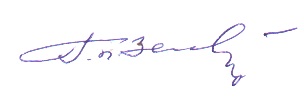 Завідувач кафедри Геннадій ЗЕЛЕНІНКафедраКафедра іншомовної підготовки, європейської інтеграції та міжнародного співробітництваDepartment of Foreign Language Training, European Integration and International Cooperation http://fl.uipa.edu.ua/Назва навчальної дисципліниІноземна мова та євроінтеграційні студіїForeign Language and European Integration Studies Навчальна дисципліна ведеться англійською та українською мовамиРівень вищої освітиБакалаврВикладач (-і)Кандидат філософських наук, доцент Шапаренко Олена Володимирівна (практичні);профайл викладача: http://fl.uipa.edu.ua/ ;контактний телефон: (097)277-64-21;    електронна пошта:olena.shaparenko@uipa.edu.uа Сторінка дисципліни в системі дистанційної освіти УІПАhttp://do.uipa.edu.uaКонсультаціїОн лайн- консультації: Усі запитання можна надсилати на електронну пошту вказану в цьому силабусі.Очікувані результати навчання (ПР)Складові результатів навчанняПР 16. Володіти та застосовувати знання державної та іноземної мови для формування ділових паперів і спілкування у професійній діяльності. ПРН 16.1. Знання необхідного лінгвістичного діапазону англійської мови з достатнім лексичним та граматичним запасом для того, щоб чітко щось описувати, висловлювати свою точку зору й аргументувати її, використовуючи складні мовні конструкції та відверто не підшукуючи слова.ПРН 16.2. Уміння читати з великою мірою незалежності, пристосовуючи стиль і швидкість читання до різних типів текстів та цілей, вибірково використовуючи відповідні довідкові матеріали.ПРН 16.3. Здатність співпрацювати онлайн у групі задля виконання завдання, висуваючи та аргументуючи пропозиції, запитуючи роз’яснення та залагоджуючи можливі непорозуміння. ПРН 16.4. Розуміння важливості оволодіння англійською мовою і потреби користуватися нею як засобом спілкування.Види навчальних занятьКількість годин (кредитів)Форми поточного та підсумкового контролюЛекції4тестуванняПрактичні заняття88модульні роботиСамостійна робота118тестуванняВсього210 (7 кредитів)Підсумковий контроль: залікНавчальний рікКурс(рік навчання)СеместрСпеціальність (спеціалізація),освітня програма (за необхідністю)Нормативна/вибіркова2023/202423 (осінь)071 Облік і оподаткуваннянормативна (Н)2023/202424 (весна)071 Облік і оподаткуваннянормативна (Н)№тижняВид і номерзанятьТема заняття або завдання на самостійну роботуК-тьгодинЗмістовий модуль № 1 (Іноземна мова). New Technology Змістовий модуль № 1 (Іноземна мова). New Technology Змістовий модуль № 1 (Іноземна мова). New Technology Змістовий модуль № 1 (Іноземна мова). New Technology 1-7Пр. заняття 1Who? What? When?41-7Сам. робота 1Key inventions in the history of transport41-7Пр. заняття 2Transport inventions41-7Сам. робота 2Over a billion in the world41-7Пр. заняття 3A brief history of space travel31-7Сам. робота 3The Solar System41-7Пр. заняття 4The historic moment31-7Сам. робота 4The first working submarine4Всього за змістовий модуль 1 – 30 год. (ПЗ – 14 год., СР – 16 год.)Всього за змістовий модуль 1 – 30 год. (ПЗ – 14 год., СР – 16 год.)Всього за змістовий модуль 1 – 30 год. (ПЗ – 14 год., СР – 16 год.)Змістовий модуль № 2 (Іноземна мова). News and mediaЗмістовий модуль № 2 (Іноземна мова). News and mediaЗмістовий модуль № 2 (Іноземна мова). News and mediaЗмістовий модуль № 2 (Іноземна мова). News and media8-14Пр. заняття 5News, news, news48-14Сам. робота 5The early history of mass-media news48-14Пр. заняття 6Advertising48-14Сам. робота 6Magazine advertisements48-14Пр. заняття 7The values of magazines38-14Сам. робота 7Magazines through history      48-14Пр. заняття 8Media studies research reports38-14Сам. робота 8A research report flow chart4Всього за змістовий модуль 2 – 30 год. (ПЗ – 14 год., СР – 16 год.)Всього за змістовий модуль 2 – 30 год. (ПЗ – 14 год., СР – 16 год.)Всього за змістовий модуль 2 – 30 год. (ПЗ – 14 год., СР – 16 год.)Змістовий модуль № 1. (Євроінтеграційні студії).Змістовий модуль № 1. (Євроінтеграційні студії).Змістовий модуль № 1. (Євроінтеграційні студії).Змістовий модуль № 1. (Євроінтеграційні студії).1-14Лекція 1Історичні передумови та еволюція теоретичної думки щодо інтеграційної моделі Європейського Союзу21-14Пр. заняття 1Європейська інтеграція: її сутність та логіка.21-14Сам. робота 1Європейська інтеграція: її сутність та логіка.31-14Пр. заняття 2Створення та еволюція Європейського Союзу.21-14Сам. робота 2Створення та еволюція Європейського Союзу.31-14Пр. заняття 3Процеси розширення та етапи вступу в ЄС.21-14Сам. робота 3Процеси розширення та етапи вступу в ЄС.41-14Пр. заняття 4Правова система Європейського Союзу.21-14Сам. робота 4Правова система Європейського Союзу.31-14Пр. заняття 5Інституційна структура ЄС.21-14Сам. робота 5Інституційна структура ЄС.41-14Пр. заняття 6Спільні політики ЄС.21-14Сам. робота 6Спільні політики ЄС.31-14Пр. заняття 7Україна на шляху Європейської інтеграції. 21-14Сам. робота 7Україна на шляху Європейської інтеграції.31-14Пр. заняття 8Україна і Європейський Союз: основи співробітництва.21-14Сам. робота 8Україна і Європейський Союз: основи співробітництва.4Всього за змістовий модуль 3 – 45 год. (ЛК – 2 год., ПЗ – 16 год., СР – 27 год.)Всього за змістовий модуль 3 – 45 год. (ЛК – 2 год., ПЗ – 16 год., СР – 27 год.)Всього за змістовий модуль 3 – 45 год. (ЛК – 2 год., ПЗ – 16 год., СР – 27 год.)Змістовий модуль № 3 (Іноземна мова). Sports and leisureЗмістовий модуль № 3 (Іноземна мова). Sports and leisureЗмістовий модуль № 3 (Іноземна мова). Sports and leisureЗмістовий модуль № 3 (Іноземна мова). Sports and leisure1-7Пр. заняття 9Classifying sports41-7Сам. робота 9Racing, opponent and achievement sports41-7Пр. заняття 10Sports in education41-7Сам. робота 10Ball games for PE41-7Пр. заняття 11Board games31-7Сам. робота 11Simple board games41-7Пр. заняття 12For and against31-7Сам. робота 12Physical activity or electronic games?4Всього за змістовий модуль 3 – 30 год. (ПЗ – 14 год., СР – 16 год.)Всього за змістовий модуль 3 – 30 год. (ПЗ – 14 год., СР – 16 год.)Всього за змістовий модуль 3 – 30 год. (ПЗ – 14 год., СР – 16 год.)Змістовий модуль № 4 (Іноземна мова). Nutrition and healthЗмістовий модуль № 4 (Іноземна мова). Nutrition and healthЗмістовий модуль № 4 (Іноземна мова). Nutrition and healthЗмістовий модуль № 4 (Іноземна мова). Nutrition and health8-14Пр. заняття 13A balanced diet48-14Сам. робота 13Nutrients48-14Пр. заняття 14Portions48-14Сам. робота 14Researching daily diet48-14Пр. заняття 15How to eat healthily38-14Сам. робота 15Three square meals a day48-14Пр. заняття 16Obesity38-14Сам. робота 16A global problem4Всього за змістовий модуль 4 – 30 год. (ПЗ – 14 год., СР – 16 год.)Всього за змістовий модуль 4 – 30 год. (ПЗ – 14 год., СР – 16 год.)Всього за змістовий модуль 4 – 30 год. (ПЗ – 14 год., СР – 16 год.)Змістовий модуль № 2 (Євроінтеграційні студії).  Змістовий модуль № 2 (Євроінтеграційні студії).  Змістовий модуль № 2 (Євроінтеграційні студії).  Змістовий модуль № 2 (Євроінтеграційні студії).  1-14Лекція 2Цінності та інституції ЄС.21-14Пр. заняття 9Зовнішня та безпекова політика ЄС.21-14Сам. робота 9Зовнішня та безпекова політика ЄС.41-14Пр. заняття 10Виникнення і еволюція Північноатлантичного альянсу (НАТО).21-14Сам. робота 10Виникнення і еволюція Північноатлантичного альянсу (НАТО).31-14Пр. заняття 11Структура та основи функціонування НАТО.21-14Сам. робота 11Структура та основи функціонування НАТО.31-14Пр. заняття 12Україна – НАТО: стан, проблеми та перспективи взаємовідносин.21-14Сам. робота 12Україна – НАТО: стан, проблеми та перспективи взаємовідносин.41-14Пр. заняття 13Участь України в міжнародних організаціях.21-14Сам. робота 13Участь України в міжнародних організаціях.41-14Пр. заняття 14Інституційне забезпечення європейської інтеграції.21-14Сам. робота 14Інституційне забезпечення європейської інтеграції.31-14Пр. заняття 15Огляд можливостей ЄС.21-14Сам. робота 15Огляд можливостей ЄС.31-14Пр. заняття 16Навички комунікації. Цифрові навички та політика цифровізації.21-14Сам. робота 16Навички комунікації. Цифрові навички та політика цифровізації.3Всього за змістовий модуль 2 – 45 год. (ЛК – 2 год., ПЗ – 16 год., СР – 27 год.)Всього за змістовий модуль 2 – 45 год. (ЛК – 2 год., ПЗ – 16 год., СР – 27 год.)Всього за змістовий модуль 2 – 45 год. (ЛК – 2 год., ПЗ – 16 год., СР – 27 год.)Всього з навчальної дисципліни – 210 год. (ЛК – 4 год., ПЗ – 88 год., СР – 118 год.)Всього з навчальної дисципліни – 210 год. (ЛК – 4 год., ПЗ – 88 год., СР – 118 год.)Всього з навчальної дисципліни – 210 год. (ЛК – 4 год., ПЗ – 88 год., СР – 118 год.)№Види робіт здобувачаОцінка1.Відвідування та виконання практичних занять0-422.Самостійна робота в дистанційному режимі0-253.Поточний модульний контроль0-64.Інші (в т.ч. особливі та додаткові) навчальні досягнення з напрямку (за спрямованістю) навчальної дисципліни:- участь у Всеукраїнській студентській олімпіаді з навчальної дисципліни;- наявність публікації наукової статті у фаховому, міжнародному або зарубіжному виданні; - наявність апробаційних, науково-популярних, консультаційних (дорадчих), науково-експертних публікацій;- авторство (співавторство) в опублікованій навчально-методичній літературі;- публікація тез доповідей на науковій (науково-технічній), студентській конференції;- отримання охоронного документу на об’єкт інтелектуальної власності, винахід, корисну модель;- отримання або участь у виконанні гранту (грантових досліджень);- участь у роботі наукового гуртка (з конкретними результатами: макет, стенд, установка, лабораторна робота, технологічна картка, комплект наочних посібників тощо);- доповідь на науково-методичному (науковому) семінарі кафедри;- наявність додаткових результатів навчання, отриманих в формальній або неформальній освіті;-  поточна практична діяльність (для заочної форми; для денної форми – в разі другої вищої освіти).0-105.Залік0-17Всього за навчальну дисципліну0-100Підсумкова оцінка Оцінка ECTSОцінка за національною шкалою(екзамен)Оцінка за національною шкалою(залік)90 – 100Авідмінно  зараховано82–89Вдобре зараховано74–81Сдобре зараховано64–73Dзадовільно зараховано60–63Е задовільно зараховано35–59FXнезадовільно з можливістю повторного складанняне зараховано0–34Fнезадовільно з обов’язковим повторним вивченням дисциплінине зараховано